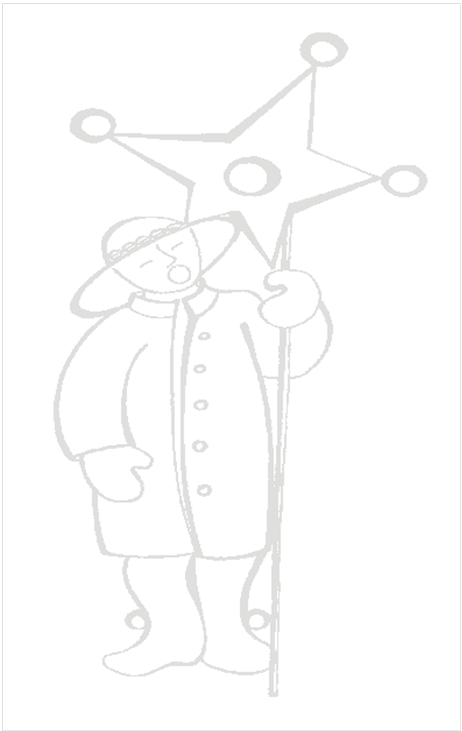 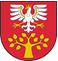 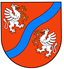 XIX POWIATOWY PRZEGLĄD KOLĘDNICZY„ZAGROJCIE TA TURONIOWI”Kasinka Mała, 20-21.01.2018 r.- KARTA ZGŁOSZENIA -Kartę zgłoszenia (zaraz po kwalifikacji) należy przesłać na adres:Urząd Gminy Mszana Dolnaul. Spadochroniarz 634-730 Mszana Dolna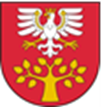             XIX POWIATOWY PRZEGLĄD KOLĘDNICZY     „ZAGROJCIE TA TURONIOWI”    Kasinka Mała, 20-21.01.2018 r.      - KARTA ZGŁOSZENIA -           Kartę zgłoszenia (zaraz po kwalifikacji) należy            przesłać na adres:           Urząd Gminy Mszana Dolna           ul. Spadochroniarz 6           34-730 Mszana Dolna                      KARTA ZGŁOSZENIAna  XIX Powiatowy Przegląd Kolędniczy Kasinka Mała, 20-21.01.2018 r.   1. Grupa Kolędnicza .........................................................    2. Tytuł programu .............................................................   3. Adres do korespondencji ..............................................    ..............................................................................................   4. Imię i nazwisko kierownika lub opiekuna grupy   ..............................................................................................   5. Telefon kontaktowy .......................................................   6. Proponowany dzień występu ........................................   7. Liczba członków grupy ................................................   8. Kategoria - dziecięca, młodzieżowa, dorosła                                                          (podkreślić  zgłaszaną kategorie)                                                                                                        podpis zgłaszającego                     KARTA ZGŁOSZENIA                              na  XIX Powiatowy Przegląd Kolędniczy Kasinka Mała, 20-21.01.2018 r.   1. Grupa Kolędnicza .........................................................         2. Tytuł programu .............................................................   3. Adres do korespondencji ..............................................    ..............................................................................................   4. Imię i nazwisko kierownika lub opiekuna grupy   ..............................................................................................   5. Telefon kontaktowy .......................................................   6. Proponowany dzień występu ........................................   7. Liczba członków grupy ................................................   8. Kategoria - dziecięca, młodzieżowa, dorosła                                                          (podkreślić  zgłaszaną kategorię)                                                                    podpis zgłaszającego                     